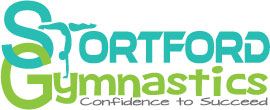 Safeguarding - Social MediaUpdated March 2021Coaches Coaches should not be in direct contact with any gymnast under 18 (other than their own child) through any social networking sites. Coaches should not accept gymnasts as friends on their personal sites. Coaches are to ensure that the club has been given consent by a parent/guardian before posting any images on any media. This consent can be found on the Love Admin App.Coaches should not post any personal information, including the gymnast’s name, to accompany published images.Coahces should not take their personal mobile phones into the gym.Coaches should not post any images of gymnasts on their own personal social media accounts.GymnastsGymnasts must never ask their coach/helper to be their social networking site friend.Gymnasts must never post photos/videos or make comments that may be hurtful, untrue and upsetting.Gymnasts must not take mobile phones or tablets into the gym.Gymnasts must not post pictures of other gymnasts whilst on the Stortford Gymnastics site/ within the club setting.Gymnasts must report any concerns as soon as possible to a responsible adult.ParentsParents must keep their consent for photography up to date on their Love Admin account (www.loveadmin.com)Parents must never post a photo of their child taken at the gym club on social network sites, if there are any other gymnasts in the photo (unless consent has been provided).Young Leaders (Coaches under 18)In order to have direct contact with a Stortford Gymnastics Coach, Young Leaders must make the request themselves and must gain written consent from their parent/guardian naming the type of preferred communication (See attached form for return to Stortford Gymnastics). All communication via Email and Social Media (including WhatsApp) must be shared with the Junior Leaders parent/guardian, unless authorisation received from parent/guardian to communicate directly with the Junior Leader.General Data Protection RegulationIn 2018, Data Protection Laws changed how we can use personal data and keep it safe. It also strengthened customers rights over their own and their child's data. As part of our work to comply with GDPR we now seek consent in how we communicate with our customers and how we use photography for Marketing purposes.